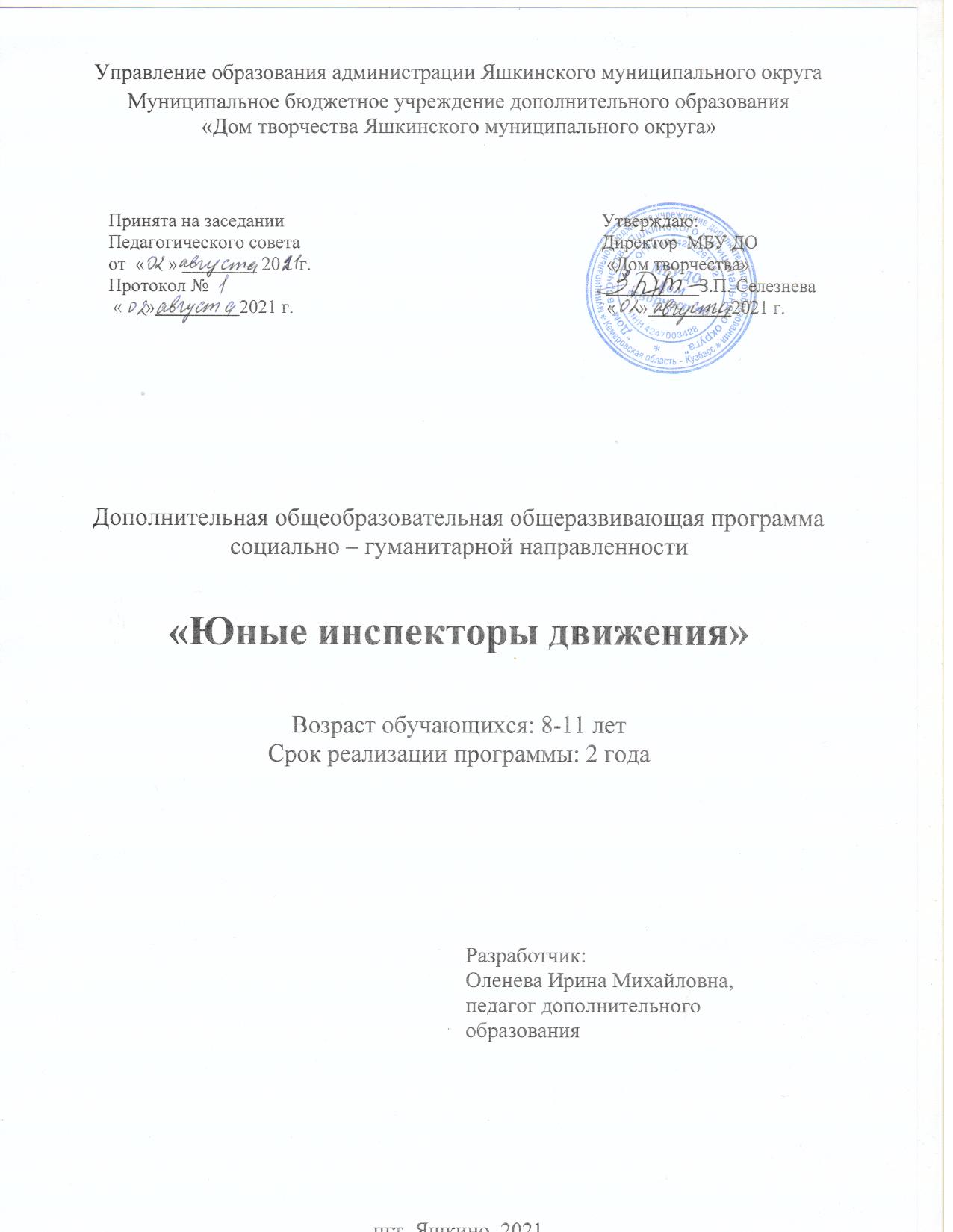 Дополнительная общеобразовательная общеразвивающая программа технической  направленности«Конструирование из бумаги»Возраст обучающихся: 7-12 летСрок реализации: 1 годаРазработчик:Тиунова Любовь Дмитриевна,педагог  дополнительного образованияпгт. Яшкино, 2021СодержаниеПояснительная записка								3Учебно-тематический план							9Содержание учебного плана							10Методическое обеспечение программы					12Материально-техническое обеспечение                                            14Список литературы								15.Пояснительная запискаДополнительная общеобразовательная общеразвивающая программа  «Конструирование из бумаги» относится к программам технической направленности стартового уровня. Форма обучения  - очная, согласно закону  Российской Федерации «Об образовании» (Федеральный закон от 29 декабря 2012 г. № 273-ФЗ) в программе имеет место дистанционное обучение. Данная программа разработана в соответствии со следующими нормативными документами:Закон Российской Федерации «Об образовании» (Федеральный закон от 29 декабря 2012 г. № 273-ФЗ);Государственная программа РФ «Развитие образования» на 2018 – 2025 гг. (постановление Правительства Российской Федерации от 26 декабря 2017 г. №1642);Приказ Министерства просвещения РФ от 9 ноября 2018 г. № 196    «Об утверждении порядка организации и осуществления образовательной деятельности по дополнительным общеобразовательным программам»;Концепция развития дополнительного образования детей (Распоряжение Правительства РФ от 4 сентября 2014 г. № 1726-р);Письмо Министерства образования и науки РФ от 18.11.2015 № 09 – 3242 «Методические рекомендации по проектированию дополнительных общеобразовательных программ (включая разноуровневые программы);Постановление Главного государственного санитарного врача РФ от 04.07.2014 № 41 «Об утверждении СанПиН 2.4.4.3172-14 «Санитарно-эпидемиологические требования к устройству, содержанию и организации режима работы ОО ДОД»;Региональные и муниципальные документы по ПФДО (Приказ Департамента образования и науки Кемеровской области «Об утверждении Правил персонифицированного финансирования дополнительного образования детей» (от 05.05.2019 г. № 740);Устав и локальные нормативные акты МБУ ДО «Дом творчества».Дополнительная общеобразовательная  программа «Конструирование из бумаги» технической направленности и предполагает специфику работы с бумагой, картоном и чертёжными принадлежностями, правильно читать и запоминать схемы по оригами, создавать и вычерчивать индивидуальные схемы для создания объёмно-пространственных композиций, делать зарисовки и эскизы будущих работ.В написании программы учитывались знания основ теории и практики дополнительного образования, педагогики и возрастной физиологии, методики обучения и воспитания, а также личный педагогический опыт.Актуальность программы направлена на развитие объёмно-пространственного мышления и конструкторских способностей. В процессе обучения у детей формируются и развиваются конструкторское и образное мышление, пространственные представления и воображение, художественно-изобразительные способности, что поможет им в дальнейшем успешно продолжить обучение в объединениях художественной направленности, подготовит к исследовательской и проектной деятельности.	Работа по данной программе позволяет воспитывать у ребят целеустремлённость, развивает внимательность, интерес к технике и техническое мышление. Готовить обучающихся к конструкторско-технологической деятельности – это значит учить детей наблюдать, размышлять, представлять, фантазировать и предполагать форму, устройство (конструкцию) изделия. Практическая деятельность на занятиях является средством общего развития учащегося, становления личностных качеств, а также формирования системы специальных технологических учебных действий.Новизна программы данной программы состоит в том, что она решает не только конструкторские, научные, но и эстетические вопросы. Программа ориентирована на целостное освоение материала: обучающиеся эмоционально и чувственно обогащаются, приобретают художественно-конструкторские навыки, совершенствуется в практической деятельности, реализуется в творчестве.Цель программы: формирование технических способностей обучающихся, стимулирование интереса к творчеству посредством конструирования из бумаги.Программа направлена на решение следующих задач: Задачи:Обучающие:учить основам  конструирования и моделирования из бумаги.учить следовать устным инструкциям;учить работать со схемами и образцами;учить базовым знаниям материаловедения и цветоведения;учить создавать композиции с изделиями в разных техниках.Развивающие:развивать навыки организации рабочего пространства;развивать мелкую моторику рук и глазомер;способствовать развитию творчества, фантазии, воображения, интереса к процессу работы и получаемому результату;способствовать формированию художественного вкуса;способствовать развитию интереса к  техническому творчеству.Воспитывающие:способствовать формированию культуры труда и совершенствованию трудовых навыков;воспитывать аккуратность, бережное отношение к материалам;расширение коммуникативных способностей детей;умение работать в группе.Условия реализацииАдресаты программы: дополнительная образовательная программа   «Конструирование из бумаги» адресована,  как мальчикам, так и девочкам  7  -  12 лет. Программа ориентирована на выявление способностей каждого ребенка, активное включение его в новое для него образовательное пространство.Необходимо учитывать, что для успешного освоения программы, занятия в группе должны сочетаться с индивидуальной помощью педагога каждому обучающемуся, поэтому оптимальное количество детей в группе  12 - 15 человек.Занятия – групповые. Принимаются все желающие.Режим занятий: программа рассчитана на 1 год обучения (144 часа), занятия проводятся 2 раза в неделю по 2 часа, динамическая пауза между занятиями составляет 10-15 минут.Формы  и методы организации занятийНа занятиях используются различные методы обучения (словесный, наглядный, практический) и их сочетание.Методы обучения:объяснительно-иллюстративный – дети воспринимают и усваивают готовую информацию;репродуктивный – дети воспроизводят полученные знания и освоенные способы деятельности;частично-поисковый – участие детей в поиске решения поставленной задачи совместно с педагогом;исследовательский – самостоятельная творческая работа.Формы занятий: занятие-творчество, занятие-фантазия, занятие-конкурс, творческая выставка, игра.Формы организации деятельности на занятиях:фронтальная – работа со всеми детьмигрупповая – работа с группами детей, подготовленных на разном уровне.индивидуальная – индивидуальная работа с отдельным ребенком.Работа с учащимися проводится в коллективной форме, но и может быть индивидуальной, в зависимости от сложности. Допускается дистанционная форма обучения согласно ФЗ №273 «Об образовании в Российской Федерации»Типы занятий: занятие усвоения новых знаний; урок усвоения умений и навыков; занятие комплексного применения умений, навыков и знаний;  обобщения и систематизации знаний.При определении содержания деятельности учитываются следующие принципы:воспитывающего характера труда;научности (соблюдение строгой технической терминологии, символики и др.);связи теории с практикой; систематичности и последовательности;учёт возрастных и индивидуальных особенностей личности;доступности и посильности выполнения творческих заданий;творческой самостоятельности обучающихся при руководящей роли педагога;наглядности;прочности овладения знаниями и умениями (достигается при реализации всех вышеперечисленных принципов)Ожидаемые результаты освоения программы:развитие памяти, художественного и пространственного  воображения;овладение практическими навыками и приёмами обработки бумаги;знание способов соединения деталей технических поделок из бумаги и картона;умение планировать выполнение индивидуальных и коллективных творческих работ;работать аккуратно, бережно, опираясь на правила техники безопасности;пользуются чертежными инструментами, умеют выполнять простейшие геометрические построения;развитие мелкой  моторики рук;снятие закомплексованности, неуверенности в собственных силах, умение работать в группе и выполнять коллективные проекты.В  результате освоения программы обучающиеся узнают:виды и техники работы с бумагой; названия и назначение материалов, их элементарные свойства, использование, применение и доступные способы обработки;правила организации рабочего места;правила безопасности труда и личной гигиены при работе с различными материалами.самостоятельно изготавливать изделия разной сложности, замечать и выделять основные средства выразительности изделий.	В  результате освоения программы обучающиеся научатся:правильно организовать рабочее место;пользоваться инструментами, применяя приобретённые навыки на практике;соблюдать правила безопасности труда и личной гигиены  при работе с различными  материалами и инструментами;выполнять работы самостоятельно согласно технологии;сотрудничать со своими сверстниками, оказывать товарищескую помощь, проявлять самостоятельностьФормы контроляПроверка, учет и оценка знаний, умений, навыков обучающихся:виды контроля, проводимые в течение всего года с целью выявления положительных и отрицательных явлений учебного процесса:Входной(исследование исходных знаний и  умений);Поэтапный (проводится по каждой теме и отражает усвоение детьми теоретических знаний и овладение практическими навыками);Систематический (включает изготовление изделий по пройденным темам).Основные методы контроля: наблюдение, выставка, проверка – тест, практическое задание, викторина, конкурс, демонстрация.На всех этапах контроля немаловажное значение имеет вовлечение детей во внутренний контроль - самоанализ своих работ, самоконтроль. При подходе к оценке знаний необходимо соблюдать следующие требования: систематичность, объективность, индивидуальность, дифференциация.Учебно-тематический планСодержание учебного плана1.Объемная  аппликация - 16 часов.1.1.1 Вводное занятие. 2чТеория: знакомство с планом работы  на год. Правила безопасной работы с бумагой, картоном, режущими и чертежными инструментами. Входной контроль «Геометрический конструктор»1.2.Аппликации в технике «мятой бумаги». 4чТеория: знакомство с технологией изготовления обьемных аппликации.  Свойства разных видов бумаги. Знакомство с техникой аппликации «мятая бумага» Практическая работа: изготовление объемных аппликаций «Осьминожка», «Человечки на полянке» с использованием техники «мятой бумаги».Методы контроля: наблюдение.1.2 Аппликация в технике «Многослойная аппликация» 6чТеория: знакомство с видами многослойной аппликации. Знакомство с технологией изготовления.Практическая работа: «Город», «Лягушки», «Дерево»- изготовления аппликаций с использованием техники» многослойной аппликации»Методы контроля: наблюдение.1.3 Аппликации с применением разных техник. Теория: аппликации с использованием разных техник (сминание, сгибание, торцевание, многослойность). Знакомство с техникой «торцевание».Практическая работа: выполнение аппликации  «Горы» с использованием разных техник. Методы контроля: выполнение контрольного задаания «Зима»- с применение разных техник (сминание, торцевание, многослойность). 2. Конструирование из полосок бумаги - 12часов2.1 Объемные аппликации из полосок бумаги 4ч Теория: изучение свойств бумаги (прочность, упругость, растяжение и др. ) Знакомство со способами создания объема конструкции (сгибание, скручивание, растяжение).Практическая работа:«Осьминог»- склеивание полосок  бумаги в форме шара  и скручивание полосок  бумаги для придания объемности «ногам» осьминога.«Деревья»- на  макет дерева наклеиваются полоски креповой бумаги,  используются техники скручивания и растяжения.Методы контроля: наблюдение.2.2 Игрушки. 8чТеория: знакомство с изготовлением игрушек из полосок бумаги. Практическая работа: Изготовление игрушек «Оса», Муравей» из скрученных полосок бумаги. «Мышка», «Птичка» - изготовление  игрушек при помощи накручивания полосок бумаги на конус, склеивание конусов.Методы контроля:  контрольное творческое задание Птичка», выставка работ.3. Оригами - 10 часов3.1 Оригами с использованием просты форм сложения. 6ч Теория: знакомство с базовыми формами оригами, Условные обозначения, схемы складывания (квадрат, треугольник, прямоугольник) .Практическая работа: Складывание оригами  «Домики», «Собаки», «Зайка».Методы контроля: наблюдение, самоконтроль.3.2 Оригами с использованием сложных форм сложения (двойной квадрат, птица). 4чТеория:  знакомство со способами сложения («двойной квадрат», «птица»).Практическая работа:Складывание оригами «Журавлик», «Цветок». Методы контроля: контрольное задание «Цветок» с использованием сложных форм сложения.4.Конструирование из цилиндров - 14 часов4.1 Животные наших лесов. 6чТеория: знакомство с технологией изготовления игрушек из цилиндров.Практическая работа:Изготовление игрушек из цилиндров «Зайчик», «Сова», «Лиса». Методы контроля: наблюдение.4.2 «Вот моя деревня…» 8чТеория: творческое задание « «Что можно сделать из цилиндров» Эскизы. Практическая работа:Изготовление композиции на основе цилиндров «Вот моя деревня». «Собачка», «Домики», «Машинка».  Изготовление игрушек из готовых цилиндров. Самостоятельное изготовление шаблонов и вариантов отделки. Использование техники скручивания, скатывания шариков, гофрирования, торцевания. Методы контроля: взаимоконтроль. Викторина «бумажный город».5.Геометрические фигуры- 26.5.1 Развертки. Чертежные инструменты.2чТеория: знакомство с чертежными инструментами, правилами изготовления разверток и сборки  геометрических фигур.5.2 Простые геометрические фигуры. 8чТеория: знакомство с построением разверток  геометрических фигур (куб, цилиндр, призма,  конус).Практическая работа: Изготовление геометрических фигур  (куб, цилиндр, призма, конус) Методы контроля: наблюдение, взаимоконтроль.5.3  Сложные формы. Декор для комнаты. 4чТеория: виды декора. Варианты декора, которые можно изготовить своими руками.Практическая работа:Изготовление настенного декора для детской комнаты из объемных сердечек. Мобили из объемных сердечек.5.4 Город  Многоэтажные дома.10ч  Теория: варианты домов на основе геометрических фигур. Эскизы.Практическая работа:Изготовление города из геометрических фигур  (коллективная работа). Изготовление недостающих элементов для отделки домов. Прорисовка деталей. Сборка и планировка микрорайона города. Изготовление недостающих элементов (детская площадка, машины). Методы контроля: наблюдение, взаимоконтроль, выставка.5.5 Тест «Геометрические фигуры» 2ч6. Прорезные аппликации- 24.6.1 Пейзаж. 8ч Теория: технология изготовления плоских прорезных аппликаций (вытынанки, силуэт)Практическая работа:Изготовление прорезных аппликаций «На лесной полянке», «Осенние листья». «Зимний пейзаж». «Снеговик».Методы контроля: наблюдение.6.2 Космос. 6ч Теория: плоские и рельефные прорезные аппликации – технология изготовления..Практическая работа:Изготовление аппликаций «Звездное небо», «Космодром», «Космический пейзаж».Методы контроля: наблюдение, выставка.6.3 «В гостях у сказки..». 10ч Теория: прорезные  аппликации с элементами объемных деталей. Знакомство с техникой «киригами».Практическая работа:Изготовление композиции « В гостях у сказки» с использованием плоских и объемных прорезных  деталей. «Домик феи», «Маленький принц», «Сказочный лес», «Принцесса».Методы контроля: Выставка работ, «Фантастический город» - прорезные объемные аппликации. Контрольное творческое задание.7.Бумажные скульптуры- 28.7.1 Скульптуры животных.16чТеория: знакомство с технологией изготовления объемных фигур. Паперкрафт. Способы укрепления конструкции. Особенности покраски.Практическая работа:  Изготовление скульптуры оленя (головы лошади, лисы). Укрепление конструкции.  Покраска скульптуры. Методы контроля: наблюдение.7.2 Скульптура головы животного в натуральную величину.10ч  Теория: особенности изготовления скульптуры. Дублирование деталей увеличения жесткости конструкции. Практическая работа:Изготовление головы животного в натуральную величину. Дублирование. склеивание деталей, укрепление конструкции, покраска и прорисовка деталей. Методы контроля:7.3 Выставка работ. Тест « Паперкрафт» 2ч8.Конструинование из геометрических фигур- 12.8.1 Замок. 12 Теория: варианты замков. Европейские замки. Русские оборонительные укрепления. Крепости-звезды.Практическая работа:Заготовка геометрических фигур для изготовления замка (цилиндр, призма, конус, пирамида)Методы контроля: наблюдение, взаимоконтроль.8.2 Сборка замка. 8чТеория: варианты сборки элементов замка.Практическая работа:Сборка конструкции замка из геометрических фигур. Изготовление деталей двора замка (лестницы, балконы, навесы). Покраска и отделка. Методы контроля:Творческая групповая работа «Чей замок лучше?»,выставка.9.Итоговое занятие- 2.Викторина «Бумажные фантазии». Выставка работ.Методическое обеспечение программыМатериально-техническое обеспечение программыСписок литературыБелова И.Н. «Игрушки к празднику» / И.Н.  Белова. - Москва, издательство «Домино», 2015.Бич Р. Оригами. Большая иллюстрированная энциклопедия. – М.:Эксмо,2012. – 256с.192с.Васина Н. «Волшебный картон» / Н. Васина. -  М.: Айрис-пресс. 2013г., 112сВоронов В.А. «Энциклопедия прикладного творчества» /  В.А. Воронов. – Москва, Бич Р. Оригами. Большая иллюстрированная энциклопедия. – М.:Эксмо,2012. – 256с.192с.ОЛМА-ПРЕСС, 2016Гомозова  Ю.Б., Гомозова  С.А. Праздник своими руками / Ю.Б. Гомозова,  С.А. Гомозова, - Ярославль: Академия развития: Академия, Ко: Академия Холдинг, 2017.-144с., ил.- (серия «Вместе учимся мастерить»).Иванченко В. Н. «Занятия в системе дополнительного образования детей» / Учебно-методическое пособие  / В. Н. Иванченко. - издательство «Учитель», 2007г.Клод Нодэн, Франсуа Вибер-Гип, БриджитБуэ, Искусство. /Нодэн Клод, Вибер-Гип Франсуа, БуэБриджит, пер. с  фр. Н.Лебедевой / оформл.И.Сальниковой-М.: «Премьера», «Издательство Астрель», АСТ, 2015.-104с.:ил.Немешаева Е. «Разноцветные ладошки» / Е. Немешаева. - М.: Айрис-пресс. 2013г. 144сРоговцева Н.И., АнащенковаС.В. «Технология. Рабочие программы. Предметная линия учебников системы «Перспектива» (1-4 классы)» / Н. И. Роговцева, С. В., Анащенкова. -  М. «Просвещение», 2017Шилкова Е. А. «Квиллинг. Поделки из бумажных лент» / Е.А. Шилкова. - М.; «РИПОЛ классик»; 2012г.Юртакова А.Э. Игрушки из бумаги / А.Э. Юртакова. – М.: Эксмо, 2012. – 64с.Литературарекомендованная для родителей и детей:Афонькин С., Афонькина Е. «Волшебные шары кусудамы» / С. Афонькин, Е. Афонькина.  - Санкт-Петербург.: Изд. «Кристалл». 2001г.Проснякова Т. «Забавные фигурки. Модульное оригами» / Т. Проснякова. – М.: «АСТ-пресс» 2013г.Каминская Е. А. «Поделки из бумаги, игрушки, сувениры и подарки»  / Е.А. Каминская. – М.: РИПОЛ классик, 2011г.Чурина Л. Поделки из бумаги  / Л. Чурина. – М.: Полиграфиздат; Спб: Сова, 2011.-31с.ТемаКол-во часовВ том числеВ том числеТемаКол-во часовтеоретическихпрактическихМетоды контроля1.Объемные аппликации1.1 Вводное занятие.1.2 Аппликации в технике «мятой бумаги»1.3 Аппликации в технике«многослойной аппликации»1.4 Аппликации с применением разны техник (сминание, сгибание, торцевание). 162464210.50.511413.55.53.5Входной контрольНаблюдение.НаблюдениеНаблюдение. Контрольное задание «Зима»2.Конструирование из полосок бумаги2.1 Объемные аппликации из полосок бумаги2.1 Игрушки из полосок бумаги124820.50.5103.59.5Наблюдение, Контрольное творческое задание «Птичка»3.Оригами3.1 Оригами с использованием простых форм сложения  (треугольник, квадрат)3.2 Оригами с использованием сложных форм сложения (двойной треугольник, птица)1064211873Наблюдение. Контрольное задание с использованием разных форм сложения «мышка»4.Конструирование из цилиндров4.1 Животные наших лесов4.2 «Вот моя деревня…»146830.51.511.5.56.5Наблюдение. Викторина «Бумажный город»5.Геометрические фигуры5.1 Развертки, чертежные инструменты.5.2Простые геометрические фигуры.5.3 Сложные формы. Декор для комнаты.5.4 Город. Многоэтажные дома.5.5 геометрические фигуры. Тест.2628410240.520.532221.563.57-Наблюдение. Наблюдение.Наблюдение.Наблюдение.Тест «Геометрические фигуры»6.Прорезные аппликации6.1 Пейзаж.6.2 Космос.В гостях у сказки. Фантастический город.248610221.50.51-226.55.592Наблюдение. Наблюдение.Наблюдение.«Фантастический город» -контрольное задание.7.Бумажные  скульптуры7.1 Скульптуры животных7.2 Скульптурная композиция.7.3 Тест «Паперкрафт». Выставка работ.28161024210.5241491.5Наблюдение. Наблюдение. Тест «паперкрафт». Выставка работ.8. Конструирование из геометрических фигур8.1 Замок8.2 Сборка замка1248312936Наблюдение. Наблюдение.Творческая групповая работа «Чей замок лучше».9.Заключительное занятие 22-Выставка работ. Викторина «бумажные фантазии».ИТОГО14424120№ п/пРаздел. ТемаМетодико-дидактическое обеспечение учебного процессаФормы проведения занятийМетоды проведения занятийКонтроль качества знанийКонтроль качества знаний1.Объемная аппликацияОбразцы готовых работ  Шаблоны, образцы материалов. Беседа, рассказ, занятие-творчество, занятие-конкурс, Практическая работаЗакрепление знаний, умений.Объяснительно-иллюстративный, репродуктивный.Выставка работ. Наблюдение. Контрольная практическая  работаВыставка работ. Наблюдение. Контрольная практическая  работа2.Конструирование из  полосок бумаги.Образцы  готовых работ.Инструкционные карты.Беседа, рассказ,Практическая работа, занятие-творчество. Объяснительно-иллюстративный, частично поисковый.Наблюдение.Выставка работ.Контрольная   творческая  работа.Наблюдение.Выставка работ.Контрольная   творческая  работа.3.ОригамиОбразцы готовых изделий.Шаблоны и схемы сложения..Инструкционные карты.Беседа, рассказ, практическая работа.Объяснительно-иллюстративный, репродуктивный.Выставка работ. Наблюдение. Контрольное задание с использованием разных форм сложенияВыставка работ. Наблюдение. Контрольное задание с использованием разных форм сложения4.Конструирование из цилиндровЖурналы «Коллекция идей».Шаблоны.Образцы готовых изделий.Эскизы и шаблоны.Беседа, рассказ, занятие-творчество.Объяснительно-иллюстративный, частично поисковый.Наблюдение, выставка  работ, викторина «Бумажный город»Наблюдение, выставка  работ, викторина «Бумажный город»5.Геометрические фигурыПлакат «Геометрические фигуры».Инструкционные карты.Схемы разверток.Занятие-получение новых знаний .Практическая работа. Занятие-творчество.Объяснительно-иллюстративный, репродуктивный, практическая работа.Объяснительно-иллюстративный, репродуктивный, практическая работа.Наблюдение, .тест «Геометрические фигуры» .6.Прорезные аппликацииШаблоны.Схемы разрезания.Образцы работ Образцы материалов.Беседа, лекция, занятие-творчество.Практическая работа.Объяснительно-иллюстративный, практическая работа, самостоятельная работа.Объяснительно-иллюстративный, практическая работа, самостоятельная работа.Наблюдение.Выставка работ. Творческая работа «Фантастический город»7.Бумажные скульптуры      1. Схемы из интернетаБеседа.Практическая работаОбъяснительно-иллюстративный. Групповая работаОбъяснительно-иллюстративный. Групповая работаНаблюдение. Тест «Папперкрафт»8.Конструирование из геометрических фигур..    1.Шаблоны деталей.  Схемы разверток. Эскизы.Занятие-творчество, практическая работа.. Обсуждение. Групповая работа.. Обсуждение. Групповая работа.Наблюдение, контрольно-творческая работа «замок»9.Итоговое занятие     1.Готовые изделияЗанятие-творчествоГрупповая работаГрупповая работаВыставка работ. Викторина «Бумажные фантазии»№п/пСредства обученияКоличество единиц на группу1.Бумага А4 (офисная белая)1 пачка (500 листов)2.Бумага А4 (офисная цветная) 1 пачка (100 листов)3.Линейка 124.Карандаш простой  125.Клей (карандаш)126.Ножницы 12